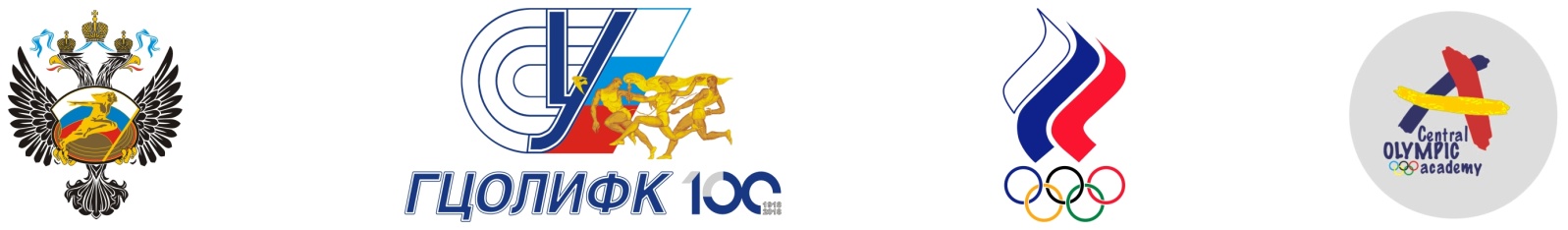 МИНИСТЕРСТВО СПОРТА РОССИЙСКОЙ ФЕДЕРАЦИИРОССИЙСКИЙ ГОСУДАРСТВЕННЫЙ УНИВЕРСИТЕТ
ФИЗИЧЕСКОЙ КУЛЬТУРЫ, СПОРТА, МОЛОДЕЖИ И ТУРИЗМА (ГЦОЛИФК)ОЛИМПИЙСКИЙ КОМИТЕТ РОССИИЦЕНТРАЛЬНАЯ ОЛИМПИЙСКАЯ АКАДЕМИЯП Р О Г Р А М М А XXIX Олимпийской научной сессиимолодых ученых и студентов России«Олимпизм, олимпийское движение,Олимпийские игры (история и современность)»,посвященной 110-летию участия российскихспортсменов в Олимпийских играх6-9 февраля 2018 годаМосква6 февраля - День приезда6 февраля - День приезда6 февраля - День приезда6 февраля - День приезда6 февраля - День приезда6 февраля - День приезда6 февраля - День приезда6 февраля - День приезда7 февраля – Студенты 8:00 - 8:45 – Регистрация9:00 - 9:30 – Торжественное открытие Сессии:– Приветствие от Российского государственного университета физической культуры, спорта, молодежи и туризма (ГЦОЛИФК)– Приветствие от Центральной олимпийской академии России– Приветствие от Олимпийского комитета России 9:30 - 11:00 – Работа Сессии11:00 - 11:30 – Кофе-брейк11:30 - 14:00 – Работа Сессии14:00 - 15:00 – Обедс 15:00 – Работа Сессии7 февраля – Студенты 8:00 - 8:45 – Регистрация9:00 - 9:30 – Торжественное открытие Сессии:– Приветствие от Российского государственного университета физической культуры, спорта, молодежи и туризма (ГЦОЛИФК)– Приветствие от Центральной олимпийской академии России– Приветствие от Олимпийского комитета России 9:30 - 11:00 – Работа Сессии11:00 - 11:30 – Кофе-брейк11:30 - 14:00 – Работа Сессии14:00 - 15:00 – Обедс 15:00 – Работа Сессии7 февраля – Студенты 8:00 - 8:45 – Регистрация9:00 - 9:30 – Торжественное открытие Сессии:– Приветствие от Российского государственного университета физической культуры, спорта, молодежи и туризма (ГЦОЛИФК)– Приветствие от Центральной олимпийской академии России– Приветствие от Олимпийского комитета России 9:30 - 11:00 – Работа Сессии11:00 - 11:30 – Кофе-брейк11:30 - 14:00 – Работа Сессии14:00 - 15:00 – Обедс 15:00 – Работа Сессии7 февраля – Студенты 8:00 - 8:45 – Регистрация9:00 - 9:30 – Торжественное открытие Сессии:– Приветствие от Российского государственного университета физической культуры, спорта, молодежи и туризма (ГЦОЛИФК)– Приветствие от Центральной олимпийской академии России– Приветствие от Олимпийского комитета России 9:30 - 11:00 – Работа Сессии11:00 - 11:30 – Кофе-брейк11:30 - 14:00 – Работа Сессии14:00 - 15:00 – Обедс 15:00 – Работа Сессии7 февраля – Студенты 8:00 - 8:45 – Регистрация9:00 - 9:30 – Торжественное открытие Сессии:– Приветствие от Российского государственного университета физической культуры, спорта, молодежи и туризма (ГЦОЛИФК)– Приветствие от Центральной олимпийской академии России– Приветствие от Олимпийского комитета России 9:30 - 11:00 – Работа Сессии11:00 - 11:30 – Кофе-брейк11:30 - 14:00 – Работа Сессии14:00 - 15:00 – Обедс 15:00 – Работа Сессии7 февраля – Студенты 8:00 - 8:45 – Регистрация9:00 - 9:30 – Торжественное открытие Сессии:– Приветствие от Российского государственного университета физической культуры, спорта, молодежи и туризма (ГЦОЛИФК)– Приветствие от Центральной олимпийской академии России– Приветствие от Олимпийского комитета России 9:30 - 11:00 – Работа Сессии11:00 - 11:30 – Кофе-брейк11:30 - 14:00 – Работа Сессии14:00 - 15:00 – Обедс 15:00 – Работа Сессии7 февраля – Студенты 8:00 - 8:45 – Регистрация9:00 - 9:30 – Торжественное открытие Сессии:– Приветствие от Российского государственного университета физической культуры, спорта, молодежи и туризма (ГЦОЛИФК)– Приветствие от Центральной олимпийской академии России– Приветствие от Олимпийского комитета России 9:30 - 11:00 – Работа Сессии11:00 - 11:30 – Кофе-брейк11:30 - 14:00 – Работа Сессии14:00 - 15:00 – Обедс 15:00 – Работа Сессии7 февраля – Студенты 8:00 - 8:45 – Регистрация9:00 - 9:30 – Торжественное открытие Сессии:– Приветствие от Российского государственного университета физической культуры, спорта, молодежи и туризма (ГЦОЛИФК)– Приветствие от Центральной олимпийской академии России– Приветствие от Олимпийского комитета России 9:30 - 11:00 – Работа Сессии11:00 - 11:30 – Кофе-брейк11:30 - 14:00 – Работа Сессии14:00 - 15:00 – Обедс 15:00 – Работа Сессии№ФИОФИОТема докладаТема докладаНаучный руководительНаучный руководительВУЗ1Андреева Ульяна КонстантиновнаАндреева Ульяна КонстантиновнаПервое Олимпийское золото РоссииПервое Олимпийское золото РоссииПыж В.В., д.полит.н.Пыж В.В., д.полит.н.ФГБОУ ВО «Национальный государственный университет физической культуры, спорта и здоровья имени П.Ф. Лесгафта, Санкт-Петербург»2Хомутовский А.А.Хомутовский А.А.Дополнительные образовательные программы олимпийской направленности в подготовке специалистов в области физической культуры и спортаДополнительные образовательные программы олимпийской направленности в подготовке специалистов в области физической культуры и спортаСолдатенков Ф.Н.Солдатенков Ф.Н.Сургутский государственный педагогический университет3Танчук Мария ОлеговнаТанчук Мария ОлеговнаЛёгкая атлетика в олимпийской программе история и перспективыЛёгкая атлетика в олимпийской программе история и перспективыШарипов М.Ф.Шарипов М.Ф.ФГБОУ ВО «Уральский государственный университет физической культуры»4Мальцева Дарья КонстантиновнаМальцева Дарья КонстантиновнаРазвитие олимпийских видов спорта в Хабаровском краеРазвитие олимпийских видов спорта в Хабаровском крае--ФБГОУ ВО «Дальневосточная государственная академия физической культуры»5Щербина В.О.Щербина В.О.Кулачный бой в интерпретации античных авторовКулачный бой в интерпретации античных авторовГвоздева Т.Б.Гвоздева Т.Б.ФГБОУ ВО «Литературный институт имени А.М. Горького»6Галеева РегинаГалеева РегинаИстория и перспективы женского спортивного комментированияИстория и перспективы женского спортивного комментированияНорден А. П., к.и.н.;Бурцева Е.В., к.п.н., доцентНорден А. П., к.и.н.;Бурцева Е.В., к.п.н., доцентФГБОУ ВО «Поволжская государственная академия физической культуры, спорта и туризма»7Актуганова Гюзель РаильевнаАктуганова Гюзель РаильевнаКвест по олимпийскому образованию как средство физической рекреации младших школьниковКвест по олимпийскому образованию как средство физической рекреации младших школьниковМаксимова С.Ю., д.п.н., доцентМаксимова С.Ю., д.п.н., доцентФГБОУ ВО «Волгоградская государственная академия физической культуры»8Кисельер Кристина СергеевнаКисельер Кристина СергеевнаАктуальность введения клубной системы в спортивной гимнастике в России, анализируя выступления отечественных и зарубежных гимнастов на XXVI-XXXI Игр летних ОлимпиадАктуальность введения клубной системы в спортивной гимнастике в России, анализируя выступления отечественных и зарубежных гимнастов на XXVI-XXXI Игр летних ОлимпиадЕфременков К.Н.Ефременков К.Н.Олимпийская академия запада России (г. Смоленск)9Костюкова Надежда ВладимировнаКостюкова Надежда ВладимировнаОпыт Олимпийской академии Юга по внедрению инновационных форм олимпийского образованияОпыт Олимпийской академии Юга по внедрению инновационных форм олимпийского образованияКружков Д.А., к.п.н., доцентКружков Д.А., к.п.н., доцентФГБОУ ВО «Кубанский государственный университет физической культуры, спорта и туризма»10Ивашина Полина ИгоревнаИвашина Полина ИгоревнаСравнительный анализ показателей соревновательной подготовленности гольфисток – участниц Игр XXXI Олимпиады 2016 г.Сравнительный анализ показателей соревновательной подготовленности гольфисток – участниц Игр XXXI Олимпиады 2016 г.Леонтьева Н.С., к.п.н., доцентЛеонтьева Н.С., к.п.н., доцентФГБОУ ВО «Российский государственный университет физической культуры, спорта, молодёжи и туризма (ГЦОЛИФК)»11Яковлева Ольга АндреевнаЯковлева Ольга АндреевнаФилософия олимпизма как базис гуманистического мировоззрения спортсмена-олимпийцаФилософия олимпизма как базис гуманистического мировоззрения спортсмена-олимпийцаСоколова Ф.М., к.п.н., доцентСоколова Ф.М., к.п.н., доцентФГБОУ ВО «Национальный государственный университет физической культуры, спорта и здоровья имени П.Ф. Лесгафта, Санкт-Петербург»12Царионов Э.В.Царионов Э.В.Культ олимпиоников в Древней ГрецииКульт олимпиоников в Древней ГрецииГвоздева Т.Б.Гвоздева Т.Б.ФГБОУ ВО «Литературный институт имени А.М. Горького»13Мирзоева С.Мирзоева С.Олимпийское образование в детском саду в детском саду как средство формирования творческих способностей ребенкаОлимпийское образование в детском саду в детском саду как средство формирования творческих способностей ребенкаСолдатенков Ф.Н.Солдатенков Ф.Н.Сургутский государственный педагогический университет14Мамедалина Светлана АлександровнаМамедалина Светлана АлександровнаПарижский полумарафон – пример организации массовых соревнований высокого уровня по олимпийским видам спорта в сельской местностиПарижский полумарафон – пример организации массовых соревнований высокого уровня по олимпийским видам спорта в сельской местностиЖарова К.Е.Жарова К.Е.ФГБОУ ВО «Магнитогорский государственный технический университет им. Г.И. Носова»15Барминова Елена ОлеговнаБарминова Елена ОлеговнаПаразитический маркетинг в олимпийском спортеПаразитический маркетинг в олимпийском спортеПочинкин А.В., д.п.н., профессорПочинкин А.В., д.п.н., профессорФГБОУ ВО «Московская государственная академия физической культуры»16Буданова Наталья АлександровнаБуданова Наталья АлександровнаВоспитание у подростков толерантного отношения к людям с ограниченными возможностями здоровья с применением олимпийских ценностей (на примере движения Специальной Олимпиады)Воспитание у подростков толерантного отношения к людям с ограниченными возможностями здоровья с применением олимпийских ценностей (на примере движения Специальной Олимпиады)Бегидова Т.П., к.п.н., профессорБегидова Т.П., к.п.н., профессорФГБОУ ВО «Воронежский государственный институт физической культуры»17Пухова Д.Ю.Пухова Д.Ю.Организация и проведение Олимпийского дня в России и за рубежомОрганизация и проведение Олимпийского дня в России и за рубежомЛагутина М.Д.Лагутина М.Д.ФГБОУ ВО «Сибирский государственный университет физической культуры и спорта»18Вахрина Оксана СергеевнаВахрина Оксана СергеевнаРеализация маркетинговых программ для зрителей на Олимпийских играхРеализация маркетинговых программ для зрителей на Олимпийских играхБорина Ю.Ю., к.п.н., доцентБорина Ю.Ю., к.п.н., доцентФГБОУ ВО «Чайковский государственный институт физической культуры»19Пищёта Сергей ВладимировичПищёта Сергей ВладимировичАгонистика античных полисов КрымаАгонистика античных полисов КрымаШакирова М.В.Шакирова М.В.ФГБОУ ВО «Уральский государственный университет физической культуры»20Яшина Ирина АлександровнаЯшина Ирина АлександровнаОпределение перспективного содержания гимнастических программ женского многоборья  в спортивной гимнастике на играх XXXII ОлимпиадыОпределение перспективного содержания гимнастических программ женского многоборья  в спортивной гимнастике на играх XXXII ОлимпиадыБотова Л.Н., к.б.н., доцентБотова Л.Н., к.б.н., доцентФГБОУ ВО «Поволжская государственная академия физической культуры, спорта и туризма»21Хараз М.К.Хараз М.К.Античные и современные спортивные соревнования в фильме «Астерикс на Олимпийских играх»Античные и современные спортивные соревнования в фильме «Астерикс на Олимпийских играх»Гвоздева Т.Б.Гвоздева Т.Б.ФГБОУ ВО «Литературный институт имени А.М. Горького»22Вяхирев Дмитрий Андреевич Вяхирев Дмитрий Андреевич Дискриминация и равенство на Олимпийских играхДискриминация и равенство на Олимпийских играхКоткова Л.Ю., к.п.н., доцентКоткова Л.Ю., к.п.н., доцентНабережночелнинский колледж (филиал) ФГБОУ ВО «Поволжская ГАФКСиТ»23Рассудихин Евгений АнатольевичРассудихин Евгений АнатольевичОценка социальной значимости Олимпии на основе данных олимпийской географии античного Средиземноморья в 776-323 г. до н.э.Оценка социальной значимости Олимпии на основе данных олимпийской географии античного Средиземноморья в 776-323 г. до н.э.Нестеров П.В., к.п.н.Нестеров П.В., к.п.н.ФГБОУ ВО «Московская государственная академия физической культуры»24Залевский Александр МаксимовичЗалевский Александр МаксимовичСледж-хоккей (парахоккей) - паралимпийский вид спорта. История, развитие. Перспективы и социальное значение следж-хоккея в РоссииСледж-хоккей (парахоккей) - паралимпийский вид спорта. История, развитие. Перспективы и социальное значение следж-хоккея в РоссииМихно Л.В., д.п.н., профессорМихно Л.В., д.п.н., профессорФГБОУ ВО «Национальный государственный университет физической культуры, спорта и здоровья имени П.Ф. Лесгафта, Санкт-Петербург»25Гришкевич Мария СергеевнаГришкевич Мария СергеевнаВлияние программы подготовки «Сочи-2014» на развитие спортивного волонтёрства в Уральском регионеВлияние программы подготовки «Сочи-2014» на развитие спортивного волонтёрства в Уральском регионеШарипов М.Ф.Шарипов М.Ф.ФГБОУ ВО «Уральский государственный университет физической культуры»26Мажаева Н.Е.Мажаева Н.Е.Современное содержание олимпийского образования в вузе в условиях внедрения федеральных государственных образовательных стандартовСовременное содержание олимпийского образования в вузе в условиях внедрения федеральных государственных образовательных стандартовСолдатенков Ф.Н.Солдатенков Ф.Н.Сургутский государственный педагогический университет27Лысикова А.А.Лысикова А.А.Военная атлетика Древней Греции: возникновение и эволюцияВоенная атлетика Древней Греции: возникновение и эволюцияГвоздева Т.Б.Гвоздева Т.Б.ФГБОУ ВО «Литературный институт имени А.М. Горького»28ДьяконоваЕкатерина АнатольевнаДьяконоваЕкатерина АнатольевнаИндивидуализация олимпийского образования дошкольниковИндивидуализация олимпийского образования дошкольниковШакирова М.В.Шакирова М.В.ФГБОУ ВО «Уральский государственный университет физической культуры»29Чекменев Роман СергеевичЧекменев Роман СергеевичГенезис Олимпийской деревни на зимних играх: от Шамони до СочиГенезис Олимпийской деревни на зимних играх: от Шамони до СочиКоренева М.В., к.п.н., доцентКоренева М.В., к.п.н., доцентФГБОУ ВО «Кубанский государственный университет физической культуры, спорта и туризма»30СурковаПолина ВладимировнаСурковаПолина ВладимировнаОлимпизм – как средство профилактики межэтнических конфликтов среди подростковОлимпизм – как средство профилактики межэтнических конфликтов среди подростковШишенко Г.А.Шишенко Г.А.Екатеринбургский институт физической культуры31Языкова ВладаВладимировнаЯзыкова ВладаВладимировнаИсследования отношения россиян к явлению инвалидности посредством трансляции Паралимпийских игрИсследования отношения россиян к явлению инвалидности посредством трансляции Паралимпийских игрИгнаткова И.А.Игнаткова И.А.Стерлитамакский институт физической культуры32Кожухарь А.А.Кожухарь А.А.Олимпийская образованность школьниковОлимпийская образованность школьниковСолдатенков Ф.Н.Солдатенков Ф.Н.Сургутский государственный педагогический университет8 февраля – Молодые ученые (магистранты, аспиранты, преподаватели)8:30 - 9:00 – Регистрация9:00 - 11:30 – Работа Сессии11:30 - 12:00 – Кофе-брейк 12:00 - 14:30 – Работа Сессии15:00 – Подведение итогов, торжественное закрытие8 февраля – Молодые ученые (магистранты, аспиранты, преподаватели)8:30 - 9:00 – Регистрация9:00 - 11:30 – Работа Сессии11:30 - 12:00 – Кофе-брейк 12:00 - 14:30 – Работа Сессии15:00 – Подведение итогов, торжественное закрытие8 февраля – Молодые ученые (магистранты, аспиранты, преподаватели)8:30 - 9:00 – Регистрация9:00 - 11:30 – Работа Сессии11:30 - 12:00 – Кофе-брейк 12:00 - 14:30 – Работа Сессии15:00 – Подведение итогов, торжественное закрытие8 февраля – Молодые ученые (магистранты, аспиранты, преподаватели)8:30 - 9:00 – Регистрация9:00 - 11:30 – Работа Сессии11:30 - 12:00 – Кофе-брейк 12:00 - 14:30 – Работа Сессии15:00 – Подведение итогов, торжественное закрытие8 февраля – Молодые ученые (магистранты, аспиранты, преподаватели)8:30 - 9:00 – Регистрация9:00 - 11:30 – Работа Сессии11:30 - 12:00 – Кофе-брейк 12:00 - 14:30 – Работа Сессии15:00 – Подведение итогов, торжественное закрытие8 февраля – Молодые ученые (магистранты, аспиранты, преподаватели)8:30 - 9:00 – Регистрация9:00 - 11:30 – Работа Сессии11:30 - 12:00 – Кофе-брейк 12:00 - 14:30 – Работа Сессии15:00 – Подведение итогов, торжественное закрытие8 февраля – Молодые ученые (магистранты, аспиранты, преподаватели)8:30 - 9:00 – Регистрация9:00 - 11:30 – Работа Сессии11:30 - 12:00 – Кофе-брейк 12:00 - 14:30 – Работа Сессии15:00 – Подведение итогов, торжественное закрытие8 февраля – Молодые ученые (магистранты, аспиранты, преподаватели)8:30 - 9:00 – Регистрация9:00 - 11:30 – Работа Сессии11:30 - 12:00 – Кофе-брейк 12:00 - 14:30 – Работа Сессии15:00 – Подведение итогов, торжественное закрытие1Бровкин Андрей ПавловичОценка конкурентоспособности видов спорта в программе Игр ОлимпиадОценка конкурентоспособности видов спорта в программе Игр ОлимпиадКудинов А.А., д.п.н., профессорКудинов А.А., д.п.н., профессорФГБОУ ВО «Волгоградская государственная академия физической культуры»ФГБОУ ВО «Волгоградская государственная академия физической культуры»2Мальцев Григорий СергеевичПроблемы и перспективы развития олимпийских видов единоборств в РоссииПроблемы и перспективы развития олимпийских видов единоборств в РоссииЗебзеев В.В., к.п.н., доцентЗебзеев В.В., к.п.н., доцентФГБОУ ВО «Чайковский государственный институт физической культуры»ФГБОУ ВО «Чайковский государственный институт физической культуры»3Иванова Виктория АлексеевнаОлимпийский дневник школьника как инструмент олимпийского образования на региональном уровнеОлимпийский дневник школьника как инструмент олимпийского образования на региональном уровнеБелюков Д.А., к.и.н., доцентБелюков Д.А., к.и.н., доцентВеликолукская государственная академия физической культуры и спортаВеликолукская государственная академия физической культуры и спорта4Горохова Екатерина ВладимировнаВлияние факторов макро-уровня на количественный состав национальных сборных на Олимпийских зимних играхВлияние факторов макро-уровня на количественный состав национальных сборных на Олимпийских зимних играхКоренева М.В., к.п.н., доцентКоренева М.В., к.п.н., доцентФГБОУ ВО «Кубанский государственный университет физической культуры, спорта и туризма»ФГБОУ ВО «Кубанский государственный университет физической культуры, спорта и туризма»5Двир Анастасия СергеевнаФормирование олимпийской культуры будущего спортивного менеджераФормирование олимпийской культуры будущего спортивного менеджераЛеонтьева Н.С., к.п.н., доцентЛеонтьева Н.С., к.п.н., доцентФГБОУ ВО «Российский государственный университет физической культуры, спорта, молодёжи и туризма (ГЦОЛИФК)»ФГБОУ ВО «Российский государственный университет физической культуры, спорта, молодёжи и туризма (ГЦОЛИФК)»6Тарасенкова Оксана ЮрьевнаОсобенности освещения вопросов олимпийского образования, олимпийского движения в Интернете и средствах массовой информацииОсобенности освещения вопросов олимпийского образования, олимпийского движения в Интернете и средствах массовой информацииЕфременков К.Н.Ефременков К.Н.Олимпийская академия запада России (г. Смоленск)Олимпийская академия запада России (г. Смоленск)7Речапов М.Р.Коллекционирование как фактор сохранения олимпийского наследияКоллекционирование как фактор сохранения олимпийского наследияРекутина Н.В.Рекутина Н.В.ФГБОУ ВО «Сибирский государственный университет физической культуры и спорта»ФГБОУ ВО «Сибирский государственный университет физической культуры и спорта»8Борисов Евгений ГеннадьевичИстория и перспективы паратхэквондоИстория и перспективы паратхэквондоАксенов А.В., к.п.н., доцентАксенов А.В., к.п.н., доцентФГБОУ ВО «Национальный государственный университет физической культуры, спорта и здоровья имени П.Ф. Лесгафта, Санкт-Петербург»ФГБОУ ВО «Национальный государственный университет физической культуры, спорта и здоровья имени П.Ф. Лесгафта, Санкт-Петербург»9Садченко Валентина ПетровнаСовременные формы музейной работы в олимпийском образованииСовременные формы музейной работы в олимпийском образованииБелюков Д.А., к.и.н., доцентБелюков Д.А., к.и.н., доцентВеликолукская государственная академия физической культуры и спортаВеликолукская государственная академия физической культуры и спорта10Белова Екатерина АлексеевнаГенезис и развитие Всемирных военных игрГенезис и развитие Всемирных военных игрМельникова Н.Ю., д.п.н., профессорМельникова Н.Ю., д.п.н., профессорФГБОУ ВО «Российский государственный университет физической культуры, спорта, молодёжи и туризма (ГЦОЛИФК)»ФГБОУ ВО «Российский государственный университет физической культуры, спорта, молодёжи и туризма (ГЦОЛИФК)»11Шубкина Дарья АлексеевнаФормирование олимпийской образованности посредством компьютерной симуляцииФормирование олимпийской образованности посредством компьютерной симуляцииСазонова С.Л.Сазонова С.Л.Екатеринбургский институт физической культурыЕкатеринбургский институт физической культуры12Галат Полина ГеннадьевнаТеоретические основы формирования модели программ Олимпийских игрТеоретические основы формирования модели программ Олимпийских игрПрокопчук Ю.А., к.п.н., доцентПрокопчук Ю.А., к.п.н., доцентФГБОУ ВО «Кубанский государственный университет физической культуры, спорта и туризма»ФГБОУ ВО «Кубанский государственный университет физической культуры, спорта и туризма»13Колташев Денис ВладимировичФэир Плэй во внеучебной деятельности вуза физической культурыФэир Плэй во внеучебной деятельности вуза физической культурыШакирова М.В.Шакирова М.В.ФГБОУ ВО «Уральский государственный университет физической культуры»ФГБОУ ВО «Уральский государственный университет физической культуры»14Горохова Наталия ПетровнаОсобенности процесса интеграции спортсменов- инвалидов в Международное спортивное и олимпийское движениеОсобенности процесса интеграции спортсменов- инвалидов в Международное спортивное и олимпийское движениеДубкова Е.С.Дубкова Е.С.ФГБОУ ВО «Российский государственный университет физической культуры, спорта, молодёжи и туризма (ГЦОЛИФК)»ФГБОУ ВО «Российский государственный университет физической культуры, спорта, молодёжи и туризма (ГЦОЛИФК)»15Дешкина Анастасия ИвановнаОлимпийские игры в контексте современных международных отношенийОлимпийские игры в контексте современных международных отношенийРосенко С.И., д.соц.н.Росенко С.И., д.соц.н.ФГБОУ ВО «Национальный государственный университет физической культуры, спорта и здоровья имени П.Ф. Лесгафта, Санкт-Петербург»ФГБОУ ВО «Национальный государственный университет физической культуры, спорта и здоровья имени П.Ф. Лесгафта, Санкт-Петербург»9 февраля – День отъезда9 февраля – День отъезда9 февраля – День отъезда9 февраля – День отъезда9 февраля – День отъезда9 февраля – День отъезда9 февраля – День отъезда9 февраля – День отъезда